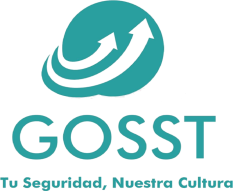 INFORMACIÓN FROM CLIENTS (2019)Clients*Web Software for OSHA managament, aligned with current legislation, multi-user and access to all workers and contractorsRecommendation lettersAttached are  the recommendation letters from the clients in point 1.Client: TecsupTo whom it may concern:Through this letter I am allowed to recommend the usage of the software GOSST from the company Aswan Technologies SAC, used in the OSHA management, the one we have been using in our company from March 15th, 2016, allowing us to mantain and improve our performance in safety and health on ur work.The company Aswan Technologies SAC, through their personal, give us constant and efficient support, oriented to the constant improvement of their software and customer service.This letter is emmited to accomplish  specific ends.Sincerely,Juan Jose Camac ValdezClient: ConelsurTo whom it may concern:Through this letter we recommend the usage of the   software GOSST of the company Aswan Technologies SAC, used in the OSHA management , the one we have been using in our company from April, 2018, allowing us to mantain and improve our performance in safety and health on ur work.The company Aswan Technologies SAC, through their personal, give us constant and efficient support, oriented to the constant improvement of their software and customer service.This letter is emmited to accomplish  specific ends.Sincerely,Franz Carlo Abunto OrellanaClient: IntertekTo whom it may concern:Through this letter we recommend the usage of the   software GOSST of the company Aswan Technologies SAC, used in the OSHA management , the one we have been using in our company from April, 2017, allowing us to mantain and improve our performance in safety and health on ur work.The company Aswan Technologies SAC, through their personal, give us constant and efficient support, oriented to the constant improvement of their software and customer service.This letter is emmited to accomplish  specific ends.Sincerely,Vanessa GonzalesClient: SST ConsultoresDear Misters:Through this letter we recommend the company Aswan Technologies SAC, that with software GOSST, helps us significantly in optimizing the activities from the OSHA management syste with our clients: Universidad de Ingeniería y Tecnología (UTEC) and Renzo Costa.We consider Aswan a competent supplier, for taking care of our requirements on time and for the support service received once we adquired the license for GOSST.Taking in consideration the professionalism of their personal and their capacity of support and with the results we have been getting related to the contracted service, we emmit this letter, so it is considered in your licitation process of OSHA software.Sincerely,Carolina Sofia BottaClientService adquireNumber of workersTECSUPAnual license software GOSST*1000CONELSURAnual license software GOSST*700INTERTEKAnual license software GOSST*400SST Consultores Anual license software GOSST*1000SNACKS AMERICA LATINA S.R.LAnual license software GOSST – Contractors module, custom version6000